Результаты конкурсов профессионального мастерства различных уровней.2019 год.Конкурс профессионального мастерства «Воспитатель года» проходит в нашем районе ежегодно. И каждый раз он удивляет квалифицированным творческим составом участников, насыщенным содержанием мероприятия, удивительно дружной праздничной атмосферой. За право называться «Воспитатель года Курагинского района -2019» боролось 9 педагогов дошкольного образования. В этом году конкурс проходил в формате выездного интенсива. Кроме того, и для членов муниципальной команды, и для конкурсантов была проведена серьезная подготовительная методическая работа. Специалисты проходили обучение по робототехнике, художественной литературе, учились правильно оформлять стенды и др. Это обучение позволило конкурсантам не только значительно повысить свою квалификацию, но наиболее успешно проявить себя на разных этапах соревнования.Все 9 конкурсантов с честью справились с испытаниями. Каждое конкурсное испытание оценивалось по строгим критериям, соответствующим критериям краевого конкурса. Однако, любое соревнование предусматривает победителей, поэтому по сумме баллов места распределились следующим образом: ПобедителиУчастникиСокольских Анастасия Алексеевна, воспитатель МБДОУ Черемшанский детский сад «Ёлочка»;Бызова Анастасия Юрьевна, воспитатель МБОУ Шалоболинская СОШ № 18Марьясова Наталья Геннадьевна, воспитатель МБДОУ Курагинский детский сад № 8 «Лесная сказка» комбинированного видаКочариди Вера Юрьевна, учитель – логопед МБДОУ Курагинский детский сад № 15Евтюгина Вера Георгиевна, воспитатель МБДОУ Краснокаменский детский сад № 5 «Капелька» комбинированного видаФедорова Анастасия Анатольевна, воспитатель МБДОУ Курагинский детский сад № 15 Екатерина Мезенцева, воспитатель детского сада «Аленушка» (Курагино). Приняла участие в  краевом конкурсе, достойно представив наш район, дошла до финальных испытаний, была замечена членами жюри и получила номинацию Красноярского педагогического колледжа № 2. Конкурс профессионального мастерства«Учитель года Курагинского района - 2019»ПобедителиУчастникиАльянова Татьяна Алексеевна – учитель начальных классов МБОУ Краснокаменская СОШ № 4Василенко Мария Николаевна – учитель физики МБОУ Ирбинская СОШ № 6Деревнин Николай Викторович – учитель физики МБОУ Кочергинская СОШ № 19Долгушина Александра Юрьевна – учитель начальных классов МБОУ Можарская СОШ № 15Иванова Любовь Владимировна – учитель МБОУ Берёзовская СОШ № 10Копейкина Алла Владимировна – учитель искусства МКОУ Имисская СОШ № 13Ленц Кристина Анатольевна – учитель иностранного языка МБОУ Рощинская сош № 17Лис Лилия Александровна – учитель истории и обществознания МБОУ Курагинская СОШ № 3Лис Ольга Александровна – учитель географии МБОУ Курагинская СОШ № 3Победитель конкурса на присуждение премий лучшим учителям за достижения в в педагогической деятельности в 2019 годуПобедители Краевого турнира для учителей математики «Суперматематик» в рамках выполнения мероприятий по реализации концепции повышения качества математического образования в 2018-2019 учебном году1 место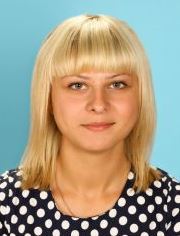 Жуланова Анастасия Александровна,воспитатель МБДОУ Курагинский детский сад № 152 место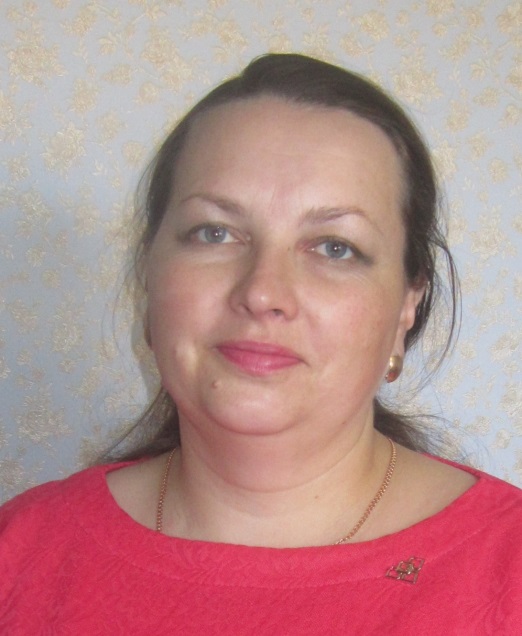 Снигерёва Оксана Владимировна, воспитатель МБДОУ Ирбинский детский сад № 2 «Теремок» комбинированного вида3 место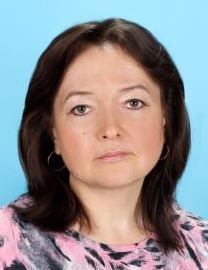 Шустовских Лидия Николаевна, музыкальный руководитель МБДОУ Курагинский детский сад № 8 «Лесная сказка» комбинированного вида1 место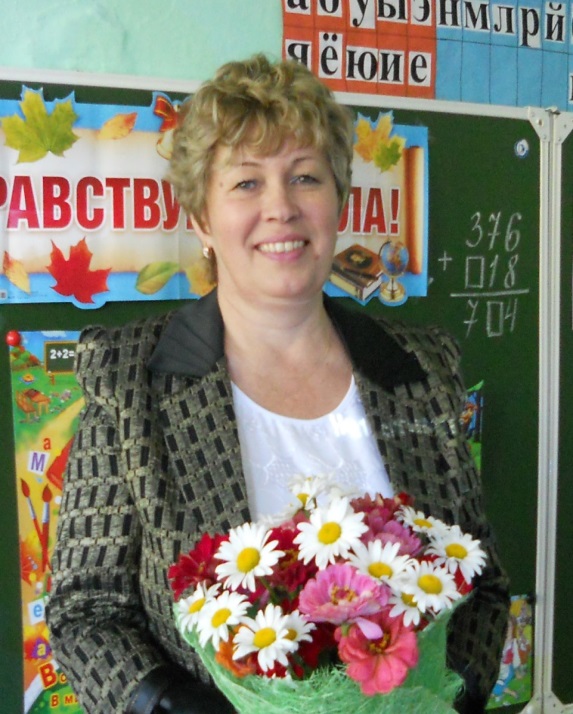 Виговская Галина Николаевна, учитель начальных классов МБОУ Кошурниковская СОШ №82 место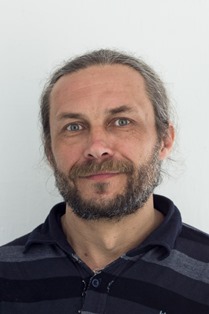 Шуманский Сергей Владимирович, учитель математики МКОУ Черемшанская СОШ № 203 место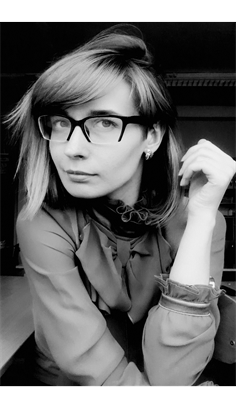 Волощук Елена Александровна, учитель начальных классов МБОУ Краснокаменская СОШ № 4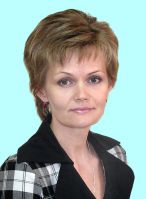 Вольхина Елена Юрьевна, учитель химии МБОУ Курагинская СОШ № 11 местоГрищенко Ольга Леонидовна, учитель  математики МБОУ Шалоболинская СОШ № 182 местоШуманский Сергей Владимирович, учитель математики МКОУ  Черемшанская СОШ № 20